Elinor Warner (Head Teacher)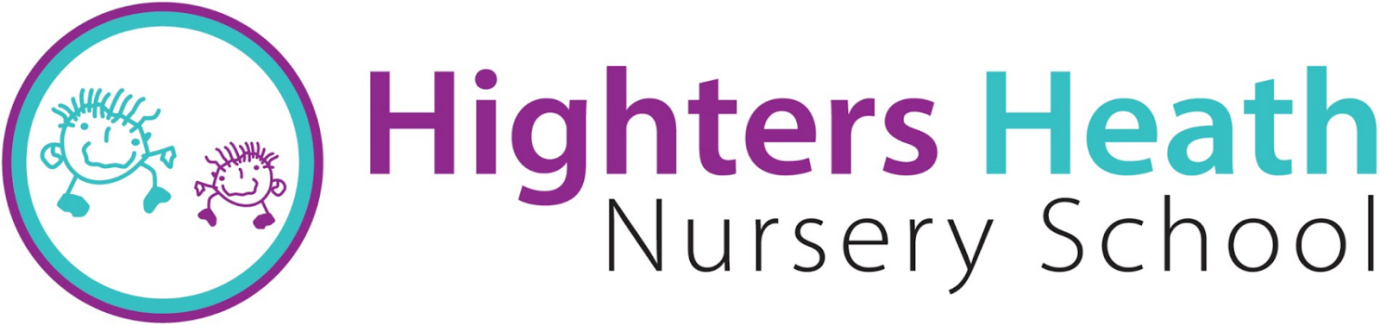 11 School Road, Warstock, B14 4BH0121 474 2356www.hightersheathnursery.org.ukNO PLATFORM FOR EXTREMISMResponding to speakers promoting messages of hatred and intolerance 1. Introduction This “No Platform Policy” aims to ensure that Highters Heath Nursery balances the right of freedom of speech against the potential use of its facilities for the promotion of extremist ideological, religious or political beliefs. In this context beliefs are considered to be extremist if they include the expression of racist or fascist views; if they incite hatred based on religious interpretation, ideology or belief; or if they promote discrimination on the grounds of political opinion, age, colour, disability, ethnic or national origin, gender, marital status, race, religion or sexual orientation. This policy is based on the No Platform Policy of Birmingham City Council, which will be found at:www.lscbbirmingham.org.uk/index.php/policies-and-procedures-proThis provides further information and, in particular, Appendix 1 has guidelines on conducting research into the background of potential speakers. 2. Definitions “Extremism” is defined by the Government in the Prevent Strategy as: “Vocal or active opposition to fundamental British values, including democracy, the rule of law, individual liberty and mutual respect and tolerance of different faiths and beliefs. We also include in our definition of extremism calls for the death of members of our armed forces, whether in this country or overseas.” Not every part of this definition has to be satisfied for a particular individual or organisation to be regarded as extremist.” The Equality Act 2010 prohibits discrimination, harassment or victimisation on the basis of the “protected characteristics”. These are:  Age;  Disability;  Gender reassignment;  Marriage and civil partnership;  Pregnancy and maternity;  Race;  Religion or belief;  Sex; and  Sexual orientation. The Terrorism Act 2000 establishes a list of “proscribed organisations”. These are organisations that the Home Secretary believes are concerned in terrorism. It is an offence to belong to a proscribed organisation or to invite support for a proscribed organisation. This includes arranging, managing or addressing a meeting that is intended to support the activities of a proscribed organisation.A list of proscribed organisations and full details of the proscription offences can be found at: - https://www.gov.uk/government/uploads/system/uploads/attachment_data/file/322142/20140620-List_of_Proscribed_organisations_WEBSITE.pdf3. Principles The Principles on which this policy is based are -  No person may use the facilities of Highters Heath Nursery to express or promote extremist ideological, religious or political views.  No person may use the facilities of Highters Heath Nursery to express or promote discriminatory views in relation to the protected characteristics listed in the Equality Act 2010.  Highters Heath Nursery will not allow the use of its facilities by any group or organisation that is proscribed by HM Government. 4. Electronic Communication Highters Heath Nursery will not allow the use of the school website, IT facilities or information management processes to:  Promote discriminatory views in relation to the protected characteristics listed in the Equality Act 2010;  Promote or glorify terrorism; or  Promote extreme ideological, religious or political beliefs. The school has a right to exercise control over all activities on its IT facilities, including electronic communications associated with the name of the school and use of school equipment to access external resources. This includes the right to monitor the use of school resources. 5. Written and Printed Communication Highters Heath Nursery has the right to exercise control over the content of any written or printed material that identifies itself as associated with the nursery. It will not allow the use of its facilities in the production of such material, or permit the use of its name, or of any identifying marks relating to the nursery, in such material, if that material appears to September 2016. Promote discriminatory views in relation to the protected characteristics listed in the Equality Act 2010;  Promote or glorify terrorism; or  Promote extreme ideological, religious or political beliefs. 6. Use of Buildings, Facilities and Property In deciding whether to allow any group or organisation to make use of its buildings, facilities and property Highters Heath Nursery will take into account the views, policies and objectives of that group or organisation and may refuse on the grounds that these are incompatible with the policies and objectives of the nursery. In particular, access will be refused if it appears likely that the proposed activity would promote extremist ideological, political or religious beliefs. 7. Accountability The statutory body of Highters Heath Nursery (Governing Body) has ultimate responsibility for this policy. The implementation of the policy is the responsibility of the Head Teacher/Assistant Headteacher. Highters Heath Nursery will use the No Platform Policy of Birmingham City Council for guidance on conducting research into the background of potential speakers, consulting other schools, other organisations, using search engines, assessing the reliability of information found, identifying risks to community cohesion etc. 8. Reporting Concerns Nursery staff has a responsibility to act on concerns. Staff will have training on how to recognise a potential issue with the promotion of extremism in school. LEAD DSL: Claire Quinlan Head of Centre: Claire Quinlan PREVENT SPOC: Claire QuinlanAny staff member who has raised a concern will be given feedback on the action taken. If after reporting a concern and staff feel that no satisfactory action has been taken then they should escalate the concern by informing Phil Styles - Chair of the Governing Body of their concerns. If a concern needs to be escalated further then Highters Heath Nursery Whistle Blowing Policy is to be used. 9. Training The nursery will ensure that nursery staff and Governors receive appropriate training in the issues raised by this policy. Reviewed and Ratified by Governing Body on Thursday 27th March 2017Signed by Chair of Governors – Phil Styles Dated 27/03/2017